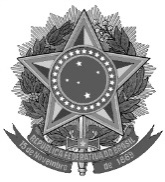 SERVIÇO PÚBLICO FEDERALMINISTÉRIO DA EDUCAÇÃOUNIVERSIDADE FEDERAL DO PAMPAMemorando nº ... / 2017                                        Local, ____ de ____________ de 2017.À Divisão de Registros Acadêmicos / PROGRADAssunto: Lançamento de notas e frequências fora do prazo do Calendário Acadêmico.Informo que não efetuei o lançamento de notas do(s) componente(s) curricular(es) vinculado(s) ao meu nome no Portal do Professor/GURI pelo motivo descrito abaixo:__________________________________________________________________________________________________________________________________Tenho ciência de que o prazo de finalização do lançamento de notas referente ao período ____________ (ano/sem), no Portal do Professor/GURI encerrou  na data de ____/____/_____.Encaminho esse memorando via chamado pelo sistema Gaúcha, através do link https://gaucha.unipampa.edu.br, solicitando a liberação do LANÇAMENTO DE NOTAS, FREQUÊNCIAS E EM ATRASO no Portal do Professor/GURI dos componentes curriculares informados abaixo: 	Atenciosamente,             _______________________________      Assinatura e CargoCiência do Coordenador Acadêmico:    ______________________________________Código do CursoCódigo do componente curricularNome do componente curricularPeríodo Letivo Ano/Sem